KYC OBRAZAC – IZDAVANJE NOVIH INSTRUMENATAObjašnjenje uz KYC obrazac – Izdavanje novih instrumenata UvodU okviru nagodbe za Agrokor d.d. et al., ("Nagodba"), potvrđene od strane Trgovačkog suda u Zagrebu 6. srpnja 2018., Aisle Dutch TopCo B.V. će izdati zamjenjive obveznice ("Zamjenjive obveznice" ili "CB") a Aisle STAK Stichting će izdati depozitarne potvrde ("Depozitarne potvrde" ili "DR"). Zamjenjive obveznice i Depozitarne potvrde zajedno se nazivaju "Novi instrumenti". Vjerovnici koji su ovlašteni primiti Nove instrumente su Vjerovnici nepotpuno naplativih tražbina, osim ako nisu isplaćeni u novcu na ime Nepotpuno naplativih tražbina manjeg iznosa te kako su navedeni u Nagodbi, Prilog 4 (Tražbine), stupci V do Y (od kojih je svaki „Ovlaštenik novih instrumenata“)Da bi dobio Nove instrumente na Datum početka provedbe, Ovlaštenik Novih instrumenata mora dostaviti uredno ispunjeni KYC obrazac i biti odobren. Ovo je zakonska obaveza koja se temelji (između ostalog) na međunarodnim zakonima o sprječavanju pranja novca. Dio postupka sprječavanja pranja novca je postupak provjere Upoznaj svog klijenta ("KYC"). U tu svrhu potrebno je pribaviti određene informacije i dokumente da bi mogli identificirati i provjeriti Ovlaštenike Novih instrumenata. Ovaj dokument sadrži KYC informacije i uključuje sve radnje potrebne za provedbu postupka KYC provjere. Za prikupljanje KYC obrazaca zadužen je TMF Group („TMF“). Svi podaci dostavljeni predajom KYC obrasca bit će dostupni Agrokoru d.d. et al, Aisle Dutch TopCo B.V. („Aisle Dutch TopCo“), Aisle STAK Stichting („Aisle STAK“) i Lucidu.Sve definicije napisane u ovom KYC obrascu velikim početnim slovom imat će značenje kako je ono definirano u Nagodbi, osim gdje se izrijekom navodi drugačije. Glavne definicije nalaze se na kraju ovog dokumenta. Napominjemo da mogu biti zatraženi dodatni podaci da biste dobili pravo na zamjenjive obveznice  i depozitarne potvrde u skladu s uvjetima lokalnih zakona.Potrebne radnje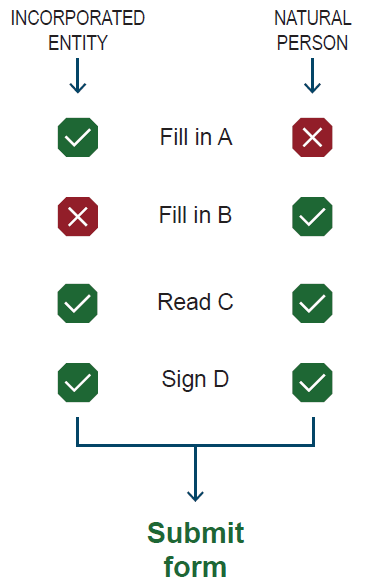 Kako bi dobio svoje Nove instrumente na Datum početka provedbe, morate učiniti sljedeće: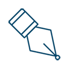 Ispuniti KYC podatke bilo u Dijelu A ili Dijelu B KYC obrasca u nastavku; je li Ovlaštenik novih instrumenata kojeg zastupate pravna osoba? Ako JE, dostavite podatke iz Dijela A. Podaci koji se traže u Dijelu B nisu potrebni. Ako NIJE, dostavite podatke iz Dijela B. Podaci koji se traže u Dijelu A nisu potrebni. Potpisom Dijela D KYC obrasca dati potvrde, izjave, prihvaćanja i suglasnosti navedene u Dijelu C KYC obrasca.Ispuniti i potpisati Dio D KYC obrasca.Dostaviti ovaj KYC obrazac najkasnije do Inicijalnog datuma dovršetka KYC u skladu s člankom niže navedenim 1.3.Ovlaštenik novih instrumenata mora dostaviti jedan KYC obrazac u odnosu na svoje Nepotpuno naplative tražbine koje izravno drži ista pravna osoba ili fizička osoba.  Ovlaštenik novih instrumenata mora dostaviti zasebne KYC obrasce za svoje Nepotpuno naplative tražbine koja drže razne pravne osobe ili fizičke osobe (jedan obrazac za svaku pravnu osobu ili fizičku osobu).Potvrde, jamstva, prihvaćanja i suglasnosti dane u Dijelu C KYC obrasca u nastavku dostavljaju se Agrokor d.d., Aisle Dutch TopCo, Aisle STAK, te u mjeri u kojoj je to potrebno njihovim povezanim društvima, agentima i savjetnicima.NAPOMENA: Ovlaštenicima novih instrumenata koji dostave KYC obrazac prije Inicijalnog datuma dovršetka KYC (kako je definiran niže) u odnosu na Nepotpuno naplative tražbine, ali u odnosu na koje je potrebno odobrenje koncentracije, Novi instrumenti bit će izdani Escrow agentu za vrijednosne papire na Datum početka provedbe.NAPOMENA: Ovlaštenicima novih instrumenata koji dostave ovaj KYC obrazac prije Inicijalnog datuma dovršetka KYC u odnosu na Nepotpuno naplative tražbine, ali ih drže Vjerovnici nepotpuno naplativih tražbina koji podliježu Sankcijama, Novi instrumenti bit će izdani Escrow agentu za vrijednosne papire. NAPOMENA: Ovlaštenicima novih instrumenata koji dostave ovaj KYC obrazac prije Inicijalnog datuma dovršetka KYC u odnosu na Nepotpuno naplative tražbine, ali ih drže Vjerovnici nepotpuno naplativih tražbina koji se nalaze u jurisdikcijama koje mogu dovesti do zabrana po zakonima o vrijednosnim papirima, Novi instrumenti bit će izdani Escrow agentu za vrijednosne papire. Dostava KYC obrascaMolimo pošaljite ispunjeni KYC obrazac i prateću dokumentaciju emailom TMF Group (aisle.kyc@tmf-group.com), koji je agent Agrokor d.d. do Datuma početka provedbe i agent Aisle Dutch TopCo B.V.-a i Aisle STAK Stichting-a. Po mogućnosti prije i uključivo 26. listopada 2018., ali najkasnije do i uključivo dana koji pada 5 radnih dana u Hrvatskoj prije Datuma početka provedbe (koji će biti objavljen) (“Inicijalni datum dovršetka KYC ”)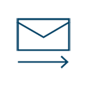 Ako se traženi podaci ne mogu poslati elektronskom poštom, molimo da kontaktirate gđu. Andreu Tepavac ili gđu. Katarinu Paic iz TMF Hrvatska telefonom +385 1 480 20 50 prije 26. listopada 2018. Molimo pošaljite kopiju e-maila  Agrokoru d.d. (zastupan po Fabris Peruško (kao izvanredni povjerenik Agrokora d.d.)) na: settlement@agrokor.hr.PROPUST OVLAŠTENIKA NOVIH INSTRUMENATA DA UREDNO ISPUNI, POTPIŠE I DOSTAVI KYC OBRAZAC NA NAPRIJED NAVEDENU E-MAIL ADRESU U SKLADU S UPUTAMA NAVEDENIMA U KYC OBRASCU PRIJE INICIJALNOG DATUMA DOVRŠETKA KYC IMAT ĆE ZA POSLJEDICU DA SE OVLAŠTENIKU NOVIH INSTRUMENATA NEĆE IZDATI NOVI INSTRUMENTI NA DATUM POČETKA PROVEDBE.Dio A – Poslovni subjektMolimo ispunite obrazac u nastavku. Niže potpisani izjavljuje da je ovlašten/a zastupati sljedeći poslovni subjekt:Niže potpisani potvrđuje da su svi niže navedeni dokumenti priloženi ovom obrascu: Napominjemo da svi zatraženi podaci moraju biti dostavljeni na engleskom ili hrvatskom jeziku.izvod (ne stariji od tri mjeseca) iz službenog registra ili nezavisni dokaz o identitetu poslovnog subjekta koji sadrži sljedeće podatke: 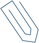 tvrtku;broj iz registra;adresu sjedišta; iopis poslovne djelatnosti poslovnog subjekta.potpisanu i datiranu  vlasničku strukturu poslovnog subjekta koja identificira fizičku osobu koja je u konačnici (i) vlasnik, (ii) kontrolira ili (iii) je ovlaštenikom, putem izravnog ili neizravnog vlasništva ili kontrole najmanje 10% vlasničkog udjela u poslovnom subjektu, kao i pravnu dokumentaciju koja potvrđuje takvu strukturu; Gdje je to primjenjivo, valjanu presliku putovnice ili osobne iskaznice (na engleskom ili hrvatskom jeziku ovjerenu od strane neovisnog odvjetnika ili lokalnog ovlaštenog tijela) za svaku fizičku osobu koja je u konačnici imatelj barem 10% udjela u poslovnom subjektu, svaku fizičku osobu koja u konačnici kontrolira barem 10% udjela u poslovnom subjektu, ili svaku fizičku osobu koja je u konačnici ovlaštenik najmanje 10% udjela u poslovnom subjektu,putem izravnog ili neizravnog vlasništva ili kontrole; iIme svake fizičke osobe ovlaštene za preuzimanje obveza u ime poslovnog subjekta. U slučaju gdje više od četiri osobe imaju takvo ovlaštenje, molimo vas ograničite odgovor na (a) imena direktora poslovnog subjekta, i (b) imena bilo koje druge fizičke osobe ovlaštene za potpisivanje dokumenata u ime poslovnog subjekta u ovom pravnom poslu. Molimo da uključite popis ovlaštenih osobe u svrhu provjere ovih imena.      DIO B – Fizička osobaMolimo da ispunite obrazac u nastavku. Niže potpisani potvrđuje da su svi niže navedeni dokumenti priloženi ovom obrascu i da treća osoba nema faktični udjel u Novim instrumentima koji će biti izdani niže potpisanom: Napominjemo da svi zatraženi podaci moraju biti dostavljeni na engleskom ili hrvatskom jeziku.preslika (ovjerena na engleskom ili hrvatskom jeziku od strane neovisnog odvjetnika ili lokalnog ovlaštenog tijela) važeće identifikacijske isprave potpisnika (npr. putovnica, vozačka dozvola); i preslika (ovjerena na engleskom ili hrvatskom jeziku od strane neovisnog odvjetnika ili lokalnog ovlaštenog tijela) osobne iskaznice s upisanom adresom ili novijeg računa za režije (ne stariji od tri mjeseca). ZAHVALJUJEMO ŠTO STE ISPUNILI DIO  B KYC OBRASCA.MOLIMO PREĐITE NA DIO CDio C – Općenite potvrdePotpisom ovog KYC obrasca Ovlaštenik novih instrumenata ovime potvrđuje, jamči, prihvaća i suglasan je, u odnosu na sebe,:da ga uvjeti Nagodbe obvezuju;da (a) nije U.S. Person (po značenju Uredbe S po U.S. Securities Act iz 1933. godine s kasnijim izmjenama i dopunama (Zakon o vrijednosnim papirima - „U.S. Securities Act“)) te se ne nalazi u SAD-u (po značenju Uredbe S po U.S. Securities Act)  ili je (b) bilo (1) „kvalificirani institucionalni kupac“ (qualified institutional buyer - „QIB“) prema definiciji Pravila 144A („Pravila 144A“) U.S. Securities Act, bilo (2) institucionalni „akreditirani investitor“ (institutional accredited investor - „IAI“) u skladu s točkama (1), (2), (3) ili (7) stavka (a) Pravila 501 Uredbe D po U.S. Securities Act;da je ili:osoba čije redovne djelatnosti ne uključuju stjecanje, držanje, upravljanje i raspolaganje investicijama (bilo kao principal ili kao agent) u svrhu svoga poslovanja te ima profesionalno iskustvo u poslovima povezanim s investicijama; iliosoba čije redovne djelatnosti uključuju stjecanje, držanje, upravljanje i raspolaganje investicijama (bilo kao principal ili kao agent) u svrhu svoga poslovanja te ima profesionalno iskustvo u poslovima povezanim s investicijama i:ako je osnovana u zemlji članici Europskog gospodarskog prostora (“EEA”):je “Kvalificirani investitor” kao što je definirano u članku 2.1(e) Direktive 2003/71/EC s izmjenama i dopunama, uključujući Direktivu o izmjenama i dopunama Direktive o prospektu 2010 (Direktiva 2010/73/EU) i u mjeri provedenoj u odnosnoj zemlji članici (“Direktiva o prospektu”); iliinače osobe kojoj se zakonito mogu ponuditi Novi instrumenti po važećim zakonima i propisima, uključujući i uslijed toga što je osoba definirana u Dijelu I Aneksa II Direktive 2014/65/EU (“Prihvatljivi investitor”); ako je osnovana u Ujedinjenoj Kraljevini, je osoba koja potpada pod iznimku navedenu u:članku 19(5) (profesionalni investitori) Zakona o financijskim uslugama i tržištu (Financial Services and Markets Act) 2000 (Financial Promotion) Order 2005, s izmjenama i dopunama (“Order”); iličlankom 49(2)(a) do (d) Order-a (Kompanije s visokom neto vrijednošću, neinkorporirane udruge, itd.) (osobe opisane u točkama (i) i (ii) zajedno, „UK kvalificirani investitori“);da Nove instrumente stječe za (i) svoj račun, (ii) za račun QIB-a ili IAI-a, (iii) za račun Kvalificiranog investitora, (iv) za račun Prihvatljivog investitora ili (v) za račun UK kvalificiranog investitora; da nije ponudio niti prodao te da neće ponuditi ili prodati niti jedan Novi instrument bilo kojoj osobi unutar EEA (uključivo s Ujedinjenim Kraljevstvom) povezanom s izdavanjem Novih instrumenata, osim Kvalificiranim investitorima ili UK kvalificiranim investitorima ili Prihvatljivim investitorima; da nije priopćio niti uzrokovao priopćavanje, te neće priopćavati ili uzrokovati priopćavanje bilo kakvih poziva ili poticaja na uključivanje u investicijske aktivnosti (u smislu članka 21 Financial Services and Markets Act 2000 (Zakon o financijskim uslugama i tržištima – „FSMA“)) u odnosu na Nove instrumente, osim u okolnostima u kojima je to dopušteno u skladu s Člankom 21 FSMA;da je poštivao te da će poštivati sve primjenjive odredbe FSMA u odnosu na sve što je učinio u vezi s Novim instrumentima u Ujedinjenom Kraljevstvu, iz Ujedinjenog Kraljevstva i na bilo koji drugi način povezano s Ujedinjenim Kraljevstvom; da ovaj KYC upitnik te niti jedna druga komunikacija u vezi s njegovim pravom da dobije Nove instrumente ne predstavlja poziv, ponudu ili promociju; da nije kupio Nove instrumente kao posljedicu bilo kakvog općeg poticanja ili općeg reklamiranja u smislu Pravila 502(c) po U.S. Securities Act, uključivo s reklamama, člancima, obavijestima ili drugim priopćenjima objavljenima u novinama, časopisima ili sličnim medijima, kao niti putem radija ili televizije te niti na jednom seminaru ili sastanku čiji su sudionici bili pozivani putem općeg poticanja ili općeg reklamiranja, kao niti putem bilo kakvog poziva, ponude ili promocije u smislu članka 21 FSMA; da razumije kako (a) Novi instrumenti nisu i neće biti registrirani po U.S. Securities Act-u ili zakonu bilo koje države ili teritorija Sjedinjenih Američkih Država, (b) da će Novi instrumenti izdani u Sjedinjenim Američkim Državama biti „ograničene vrijednosnice“ (prema definiciji Pravila 144 po U.S. Securities Act) i (c) da se Novi instrumenti ne mogu ponovno ponuditi, preprodati, založiti ili na drugi način prenijeti, osim (A) Aisle Dutch TopCo ili Aisle STAK, (B) osobi za koju Ovlaštenik novih instrumenata i/ili osoba koja djeluje u njihovo ime vjeruje da je QIB u pravnom poslu koji ispunjava uvjete Pravila 144A po U.S. Securities Act; (C) osobi koja nije U.S. Person po definiciji Uredbe S po U.S. Securities Act u nekom “offshore pravnom poslu” u skladu s Pravilom S po U.S. Securities Act; (D) u skladu s Pravilom 144 po U.S. Securities Act (ako je dostupno); (E) na temelju bilo koje druge iznimke od odredaba o registraciji po U.S. Securities Act; ili (F) na temelju izvršne izjave o registraciji po U.S. Securities Act, a u svakom slučaju u skladu s odredbama mjerodavnih propisa o vrijednosnim papirima bilo koje države ili teritorija Sjedinjenih Američkih Država ili bilo kojeg drugog mjerodavnog prava; pod uvjetom, u slučaju (E), da Aisle Dutch TopCo i Povjerenik mogu zatražiti dostavu mišljenja pravnog savjetnika, potvrde i/ili druge informacije koje će im biti razumno zadovoljavajuće. da su mu bile dostupne i da je dobio takve financijske ili druge informacije o Aisle Dutch TopCo i/ili Aisle STAK i Novim instrumentima za koje je Ovlaštenik novih instrumenata smatrao da su mu potrebne kako bi prihvatio Nove instrumente. Ukoliko je Ovlaštenik novih instrumenata imao bilo kakvih pitanja u vezi s Aisle Dutch TopCo i/ili Aisle STAK ili Novim instrumentima, Ovlaštenik novih instrumenata je takva pitanja postavio i dobio zadovoljavajuće odgovore od predstavnika Aisle Dutch TopCo i/ili Aisle STAK. Ovlaštenik novih instrumenata nije se pouzdao u izjave, jamstva, mišljenja, projekcije, financijske ili druge informacije ili analize, ako ih je bilo, koje mu je dala bilo koja druga osoba osim Aisle Dutch TopCo i/ili Aisle STAK i njihovih povezanih društava; da je suglasan da će, tako dugo dok su Novi instrumenti „ograničene vrijednosnice“ po definiciji Pravila 144 U.S. Securities Act, obavijestiti sve osobe na koje bi on prenio Nove instrumente da (a) ti Novi instrumenti nisu registrirani po odredbama U.S. Securities Act niti bilo kojih drugih propisa o vrijednosnim papirima drugih država ili teritorija Sjedinjenih Američkih Država; (b) ti Novi instrumenti podliježu ograničenjima u preprodaji ili drugim prijenosima kako su ona opisana iznad; (c) smatrat će se da je takav sljedeći primatelj izjavio kako mu je dopušteno stjecati Nove instrumente na temelju iznimaka od preprodaje ili drugih transfera opisanih iznad; i (d) smatrat će se da je takav primatelj pristao obavijestiti sljedeće primatelje o svemu navedenom iznad;da mu nije zabranjeno primiti Nove instrumente na temelju zakona, propisa, embarga i restriktivnih mjera o trgovinskim, gospodarskim i financijskim sankcijama kakve se u nekom trenutku provode, uvode ili vrše od strane (a) Sjedinjenih Američkih Država (uključivo s Ministarstvom financija, Ured za kontrolu strane imovine), (b) Europske unije i država članica EU, (c) Ujedinjene Kraljevine (uključivo s, bez ograničenja Ministarstvo financija Nj. Veličanstva, Ured za provedbu financijskih sankcija), (d) Nizozemske, i (e) Ujedinjenih Naroda (skupno: „Sankcije“);da nije Pojedinačno određen državljanin pod sankcijama Ujedinjenih naroda, Određena strana pod sankcijama EU ili Subjekt zamrzavanja imovine po sankcijama Ujedinjene Kraljevine, odnosno da nije podvrgnut sličnim zabranama transakcija po drugim sankcijama („Blokirana osoba“) te da nema 50% ili više svojih vlasničkih udjela u vlasništvu Blokirane osobe ili pod djelotvornom ili pravnom kontrolom Blokirane osobe;sve informacija koje je Ovlaštenik novih instrumenata dao u ovom KYC obrascu točen su i istinite po njegovom najboljem saznanju i uvjerenju. Agrokor d.d., Aisle Dutch TopCo, Aisle STAK i njihovi odnosni predstavnici pouzdat će se u istinitost i točnost ovdje danih izjava prigodom prijenosa Novih instrumenata Ovlašteniku novih instrumenata te će takve izjave ostati na snazi i nakon potpisa i dostave ovog dokumenta i daljnjih raspolaganja Ovlaštenika novih instrumenata s Novim instrumentima, a Ovlaštenik novih instrumenata pristaje obavijestiti Agrokor d.d., Aisle Dutch TopCo i Aisle STAK, u pisanom obliku i odmah, u slučaju da bilo koja od tih izjava (na primjer podaci o računu u banci) prestane biti točna i potpuna; Ovlaštenik novih instrumenata potvrđuje da su podaci o računu u banci koje u svojim evidencijama ima ili koji se vode u ime Agrokor d.d., Aisle Dutch TopCo i/ili Aisle STAK su točni i ažurirani u svakom trenutku, a Agrokor d.d., Aisle Dutch TopCo i Aisle STAK imaju pravo pouzdati se u tako dostavljene podatke o računu u banci;da će postupati u skladu sa svim primjenjivim zakonima i drugim propisima o vrijednosnim papirima bilo koje države ili teritorija Sjedinjenih Američkih Država ili bilo kojeg drugog mjerodavnog prava uključivo s, ali ne ograničujući se na „blue sky“ zakone te da prihvaćanje Novih instrumenata neće predstavljati kršenje bilo kojeg pravnog propisa koji se na to odnosi; da razumije kako će Novi instrumenti (u mjeri u kojoj su izdani u certificiranom obliku) na sebi sadržavati i legendu (bilješke) kako bi bili u skladu s U.S. Securities Act-om;da njegov primitak Novih instrumenata ne čini plan ili dio plana za izbjegavanje zahtjeva za registracijom po U.S. Securities Act; zbog zahtjeva iz propisa o sprječavanju pranja novca i financiranja terorizma Aisle Dutch TopCo i/ili Aisle STAK mogu zatražiti dokaz identiteta Ovlaštenika novih instrumenata te identiteta njihovih povezanih osoba prije nego njegovo pravo na primitak Novih instrumenata može biti obrađeno te, u slučaju kašnjenja ili propusta Ovlaštenika novih instrumenata, da dostave informacije potrebne za verifikaciju Aisle Dutch TopCo i/ili Aisle STAK mogu odbiti izdati Novi instrument istom;sve potvrde, jamstva, prihvaćanja i suglasnosti koje je dao Ovlaštenik novih instrumenata putem ovog KYC obrasca (ovisno o slučaju) dana su u vrijeme potpisa ovog KYC obrasca i neopoziva su. Agrokor d.d., Aisle Dutch TopCo i Aisle STAK te osobe koje djeluju u njihovo ime u vezi Nagodbe pouzdat će se u istinitost i točnost potvrda, jamstava, prihvaćanja i suglasnosti navedenih u ovom KYC obrascu;osobne podatke Ovlaštenika novih instrumenata danih u okviru ovog KYC obrasca obradi ili Aisle Dutch TopCo ili Aisle STAK kao voditelj zbirke podataka. Voditelj zbirke podataka nužno mora obraditi osobne podatke u svrhu provedbe Nagodbe, te postupati u skladu sa zakonskim obavezama (između ostalog zakonima o sprečavanju pranja novca) kojima voditelj zbirke podataka podliježe. Osobni podaci prosljeđuju se Lucid, Agrokor d.d., TMF Group, koji mogu koristiti usluge svojih povezanih osoba ili pružatelja usluga za obradu osobnih podataka kada je to potrebno ili primjereno te svim osobama koje moraju znati ove informacije da bi provele Nagodbu. Osobni podaci mogu biti dani i pravosudnim agencijama, regulatornim ili poreznim vlastima i ostali vladinim ili javnim agencijama ili vlastima radi poštivanja pravnih i regulatornih obveza. Voditelj zbirke podataka ne namjerava prenositi osobne podatke izvan EEA. Međutim, ako se osobni podaci budu prenosili izvan EEA voditelj zbirke podataka će osigurati da (i) se prijenos obavlja u zemlju koju je Europska komisija odobrila kao zemlju koja osigurava primjerenu zaštitu u skladu s člankom 45. Uredbe (EU) 2016/679 (Opća uredba o zaštiti podataka) („GDPR“); (ii) postoje odgovarajuće zaštite u skladu s člankom 46. GDPR-a; ili iii) jedna od iznimaka za određene situacije u članku 49. GDPR-a vrijedi za prijenos. Informacija o prijenosu podataka može biti zatražena e-mailom na: aisle.kyc@tmf-group.com. Osobni podaci čuvaju se sve dok je potrebno kako bi se postupalo u skladu sa važećim zakonskim obvezama kojima voditelj zbirke podataka podliježe. Ovlaštenik novih instrumenata kao osoba koja je predmet obrade podataka ima pravo zatražiti pristup osobnim podacima, ispravku ili brisanju osobnih podatka ili ograničenju obrade kao i pravo na prenosivost podataka i pravo na ulaganje prigovora odnosnom nadležnom tijelu za zaštitu podataka. Svi osobni podaci zatraženi u okviru ovog KYC obrasca potrebni su za provedbu Nagodbe ili poštivanje pravnih obveza. Ako osobni podaci ne budu dostavljeni ili ne budu dostavljeni u cijelosti, Nagodba se ne može provesti u odnosu na mjerodavnog Ovlaštenika novih instrumenata;Ovlaštenik novih instrumenata razumije i suglasan je da Aisle Dutch TopCo neće priznati niti jednu ponudu, prodaju, zalog ili drugi prijenos Novih instrumenata, osim kada je učinjen u skladu s gore navedenim ograničenjima; ida će postupati u skladu s uvjetima svakog od sljedećih dokumenata, konačnim u skladu s klauzulom 29.10 Nagodbe: ispravom o izdanju Depozitarne potvrde Aisle Dutch TopCo, Aisle STAK i depozitara („Isprava o izdanju depozitarnih potvrda“, nacrt ovog dokumenta nalazi se u Prilogu 26 Nagodbe); administrativnim pravilima Aisle STAK ("Administrativna pravila STAK", nacrt ovog dokumenta nalazi se u Prilogu 11 Nagodbe); ispravom o izdanju Zamjenjivih obveznica ("Isprava o izdanju zamjenjivih obveznica", nacrt ovog dokumenta nalazi se u Prilogu 13 Nagodbe); uvjetima i rokovima u odnosu na Zamjenjive obveznice ("Uvjeti zamjenjivih obveznica", nacrt ovog dokumenta nalazi se u Prilogu 14 Nagodbe);i propisima o prijenosu koji će u određenom trenutku biti mjerodavni za prijenos Novih instrumenata („Pravila prijenosa“, nacrt ovog dokumenta nalazi se u Prilogu 15 Nagodbe). ZAHVALJUJEMO ŠTO STE PROČITALI DIO C. MOLIMO NASTAVITE S POTPISIVANJEM U DIJELU D.Dio D – potpisna strana KYC obrascaOvime izjavljujemo svoju suglasnost s uvjetima ovog KYC obrasca te potpisom KYC obrasca izdajemo sve potvrde, izjave, prihvaćanja i suglasnosti navedene u Dijelu C.Potpisano i dostavljeno dana  ___________________ od:…………………………………………
Ovlašteni potpisnik za:	
(Ime/naziv Ovlaštenika novih instrumenata)u nazočnosti:Potpis svjedoka			________________________Ime svjedoka	 		________________________Adresa 				________________________						________________________								_______________________	 ZAHVALJUJEMO ŠTO STE POTPISALI DIO D. MOLIMO DA PREDATE  KYC-OBRAZAC KAO ŠTO JE NAVEDENO U § 1.3.POPIS DEFINICIJA Sve definicije napisane velikim slovom koje su korištene u ovom KYC obrascu imaju značenje koje je definirano i naznačeno u Nagodbi, osim ako je izričito navedeno drugačije. Niže su navedene ključne definicije Nagodbe za dostavu ovog KYC obrasca.Depozitarne potvrde: U strukturi Nove grupe, Aisle STAK drži sve poslovne udjele u Aisle Dutch TopCo a zauzvrat će izdati depozitarne potvrde ("Depozitarne potvrde").Zamjenjive obveznice: Pored Depozitarnih potvrda, Aisle Dutch TopCo će izdati dugovne instrumente u obliku zamjenjivih obveznica na ime u ukupnom nominalnom iznosu od najviše EUR 1.149 milijuna ("Zamjenjive obveznice").Novi instrumenti: Zamjenjive obveznice zajedno s Depozitarnim potvrdama.Ovlaštenik novih instrumenata: Vjerovnici s nepotpuno naplativim tražbinama, osim ako su u cijelosti isplaćeni za svoje Manjinske nepotpuno naplative tražbine, kao imatelji novih instrumenata. Vjerovnik nepotpuno naplativih tražbina: Treće osobe - vjerovnici Društava pod izvanrednom upravom čije tražbine su nastale prije otvaranja postupka s nepodmirenim neosiguranim tražbinama nastalim prije otvaranja postupka prema Dužniku i Neodrživim društvima pod izvanrednom upravom (koja su definirana u nastavku i navedena u Prilogu 2 (Društva Agrokor grupe)) (koje tražbine (da bi se izbjegla svaka dvojba (i) isključuju sva plaćanja izvršena prema čl. 40 ZPIU i (ii) uključujući tražbine po jamstvima) koje su "Nepotpuno naplative tražbine", navedene u Prilogu 4 (Tražbine); a vjerovnici koji imaju Nepotpuno naplative tražbine su "Vjerovnici nepotpuno naplativih tražbina" u tom svojstvu)Imatelj obveznica: Imatelji obveznica. Obveznice: Društva pod izvanrednom upravom imaju značajne obaveze po sljedećim neosiguranim obveznicama: (i) EUR 325 milijuna 9,125% starije obveznice za koje je mjerodavno pravo New Yorka s dospijećem u 2020. godini i USD 300 milijuna 8,875% starije obveznice za koje je mjerodavno pravo New Yorka s dospijećem u 2020. godini  koje je izdao Dužnik u skladu s ugovorom o izdanju obveznica od 10. listopada 2012. godine; i (ii) EUR 300 milijuna 9,875% starije obveznice za koje je mjerodavno pravo New Yorka s dospijećem u 2019. godini  koje je izdao Dužnik u skladu s ugovoru o izdanju obveznica od 25 travnja 2012.godine.Datum početka provedbe:  Datum objave istog je "Datum javne objave". U javnoj objavi, Izvanredni povjerenik će objaviti datum na koji će nastupiti provedbe mjera restrukturiranja koje su predviđene Nagodbom ii koje su dodatno razrađene u Hodogramu (koji je niže definiran), a koji datum će biti najranije 15 radnih dana a najkasnije 30 radnih dana od Datuma javne objave a koji će odrediti Sud  prema zajedničkom prijedlogu Izvanrednog povjerenika i Vjerovničkog vijeća ("Datum početka provedbe").OPĆI PODACIOPĆI PODACIOPĆI PODACIpotrebno Molimo ispuniti1Ukupni nominalan iznos vaše tražbine€ …PODACI O SUBJEKTUPODACI O SUBJEKTUPODACI O SUBJEKTUtraži se molimo ispuniti ispod2Tvrtka…3Broj iz registra (ako je primjenjivo)…4Pravni identifikacijski broj(evi) (ako je primjenjivo)…5Sudska nadležnost osnivanja ili organizacije ili registracije…6Vrsta pravne osobe (npr. d.o.o., d.d. i sl.)…7Država porezne obveze…8Jeste li U.S. Person?da / ne9Adresa sjedišta (ako je adresa u SAD-u, molimo uključiti Državu sjedišta)…10Poslovna djelatnost…11Jeste li Investicijski subjekt?da / ne12Ime osobe za kontakt…13Telefonski broj osobe za kontakt…14E-mail adresa osobe za kontakt… MOLIMO NASTAVITE NA SLJEDEĆOJ STRANICIPODACI O RAČUNU U BANCIPODACI O RAČUNU U BANCIPODACI O RAČUNU U BANCItraži se molimo ispuniti ispod15Broj računa u banci ili IBAN broj 
(ovisno o tome što je primjenjivo) …16Puni naziv vlasnika računa u banci…17Adresa vlasnika računa u banci…18Naziv banke…19BIC / SWIFT kod banke…20Grad i država banke… ZAHVALJUJEMO ŠTO STE ISPUNILI DIO A KYC OBRASCA. MOLIMO DA PREĐETE NA DIO COPĆI PODACIOPĆI PODACIOPĆI PODACIOPĆI PODACIOPĆI PODACIOPĆI PODACIOPĆI PODACItraži se traži se molimo ispuniti ispodmolimo ispuniti ispodmolimo ispuniti ispod11Ukupni nominalni iznos vaše tražbineUkupni nominalni iznos vaše tražbine€ …€ …€ …OSOBNI PODACIOSOBNI PODACIOSOBNI PODACIOSOBNI PODACIOSOBNI PODACIOSOBNI PODACIOSOBNI PODACItraži se traži se molimo ispuniti ispodmolimo ispuniti ispodmolimo ispuniti ispod22PrezimePrezime………33Ime(na)Ime(na)………44Datum rođenjaDatum rođenja………55Mjesto rođenjaMjesto rođenja………66Ako je primjenjivo:- Broj socijalnog osiguranja- Nacionalni broj osiguranja- Porezni identifikacijski broj- Država porezne obvezeAko je primjenjivo:- Broj socijalnog osiguranja- Nacionalni broj osiguranja- Porezni identifikacijski broj- Država porezne obveze………77Jeste li US Person?Jeste li US Person?da / neda / neda / ne88Jeste li investicijska osoba? Jeste li investicijska osoba? da / neda / neda / ne99Adresa stalnog prebivališta (ako je adresa u SAD-u, molimo da navedete Državu prebivališta)Adresa stalnog prebivališta (ako je adresa u SAD-u, molimo da navedete Državu prebivališta)………1010Broj telefonaBroj telefona………1111E-mail adresaE-mail adresa………         PODACI O RAČUNU U BANCI         PODACI O RAČUNU U BANCI         PODACI O RAČUNU U BANCI         PODACI O RAČUNU U BANCI         PODACI O RAČUNU U BANCI         PODACI O RAČUNU U BANCI         PODACI O RAČUNU U BANCItraži se traži se molimo ispuniti ispodmolimo ispuniti ispodmolimo ispuniti ispod1212Broj računa u banci ili IBAN broj 
(ovisno o tome što je primjenjivo)Broj računa u banci ili IBAN broj 
(ovisno o tome što je primjenjivo)………1313Puni naziv vlasnika računa u banciPuni naziv vlasnika računa u banci………1414Adresa vlasnika računa u banciAdresa vlasnika računa u banci………1515Naziv bankeNaziv banke……… MOLIMO NASTAVITE NA SLJEDEĆOJ STRANICI  MOLIMO NASTAVITE NA SLJEDEĆOJ STRANICI  MOLIMO NASTAVITE NA SLJEDEĆOJ STRANICI PODACI O RAČUNU U BANCI (NASTAVAK)PODACI O RAČUNU U BANCI (NASTAVAK)PODACI O RAČUNU U BANCI (NASTAVAK)PODACI O RAČUNU U BANCI (NASTAVAK)PODACI O RAČUNU U BANCI (NASTAVAK)traži se traži se molimo ispuniti ispod1616BIC / SWIFT kod bankeBIC / SWIFT kod banke………1717Grad i država bankeGrad i država banke………